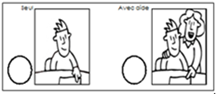 Compétence : Utiliser les nombres / réaliser une collection équipotente Date : Plante autant de graines que de fleurs dans chaque jardinière.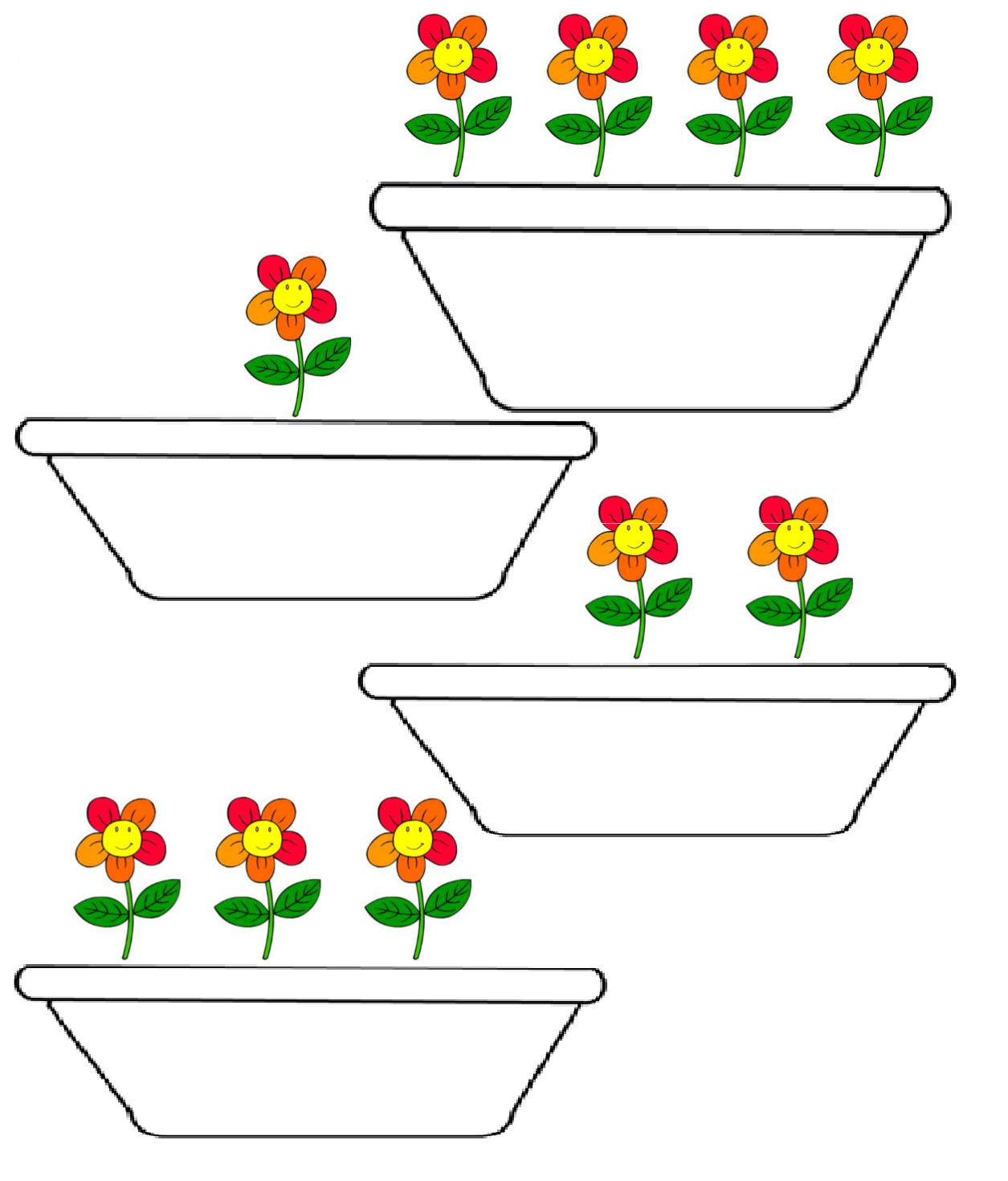 